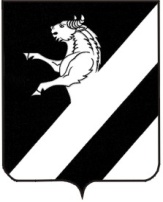 КРАСНОЯРСКИЙ КРАЙ АЧИНСКИЙ РАЙОН ЛАПШИХИНСКИЙ СЕЛЬСКИЙ СОВЕТ ДЕПУТАТОВ ЧЕТВЕРТОГО СОЗЫВАПОСТАНОВЛЕНИЕ10.12.2021                                                                                           № 9 – ПСО созыве  очередной   16-й сессии четвертого созыва Лапшихинского сельского Совета депутатовВ соответствии с п.4 статьи 18.1. Устава Лапшихинского сельсовета ПОСТАНОВЛЯЮ:  	1. Созвать очередную  16-ю сессию четвертого созыва Лапшихинского сельского Совета депутатов 20.12.2021 в 15:30 часов по адресу: Ачинский район, с. Лапшиха, ул. Советская, д. 8.	2. Вынести на рассмотрение сессии следующие вопросы:	1) О бюджете Лапшихинского сельсовета на 2022 год и плановый период 2023-2024 годов.	2) О внесении изменений в решение Лапшихинского сельского Совета депутатов от  16.07.2020 № 2-50Р «Об утверждении  Порядка  предоставления муниципальных гарантий за счет средств Бюджета Лапшихинского сельсовета.         3) О внесении изменений в решение Лапшихинского сельского Совета депутатов  от 19.04.2016 № 3-9Р «Об утверждении Порядка проведения оценки регулирующего воздействия проектов муниципальных актов».        4) О внесении изменений и дополнений в Решение Лапшихинского сельского Совета депутатов от 11.06.2021 №6-35Р «Об утверждении Положения об обеспечении доступа к информации о деятельности органов местного самоуправления».	5) О внесении изменений в решение Лапшихинского сельского Совета депутатов от 08.11.2019  № 3-41Р «Об утверждении Правил благоустройства территории Лапшихинского  сельсовета».	6) Об утверждении Положения о муниципальном жилищном контроле. 	7) О внесении изменений и дополнений в решение Лапшихинского сельского Совета депутатов от 25.12.2020 №3-7Р «Об утверждении плана работы  Лапшихинского сельского Совета депутатов на 2021 год».	8) Об утверждении Порядка выявления и оформления выморочного имущества в собственность Лапшихинского сельсовета.	9) Об утверждении Положения о муниципальном контроле в сфере благоустройства.	10)  О внесении изменений в решение Лапшихинского сельского Совета депутатов  от 19.04.2016 № 5-9Р «Об утверждении Положения о Порядке предоставления жилых помещений специализированного жилищного фонда Лапшихинского сельсовета».	11) Об утверждении плана работы  Лапшихинского сельского Совета депутатов на 2022 год.	2. Контроль  исполнения  данного постановления оставляю за собой          3. Постановление вступает в силу со дня его подписания.Председатель сельского Совета депутатов                                                                     А.С. Банный